PROTOFIT PRO  ®Flüssiges Ergänzungsfutter für Mastkälber Zusammensetzung :  2 bis 10 l pro Kalb und Tag je nach Lebendgewicht (siehe Fütterungsplan) Zu verbrauchen bis spätestens: 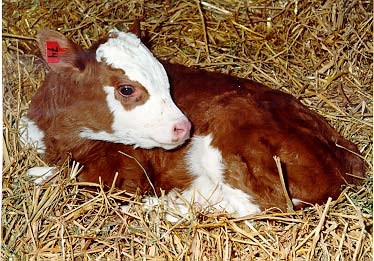 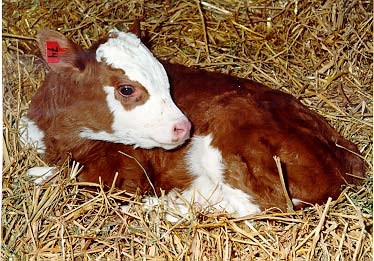 Hersteller :                       TRANSLAIT SA, Rte André-Piller 37 CH 11867 	 	1720 Corminboeuf Tél. 026/ 460.82.82              www.translait.com   Vertrieb :   	 	        UNIVO SA, Route de Corminboeuf 65 CH 12562 	 	1720 Chésopelloz, 058/ 434 14 90       www.univo.ch                                                                               Buttermilch, Molke, Fett, Fructose, Weizenstärke, Milchprotein, Emulgator Gehalte  Wasser 70 - 71 	 % Rohprotein 54 - 57  g/ kg Rohfaser 0,0  g/ kg Rohfett 56 - 59  g/ kg Rohasche 14 - 15  g/ kg Natrium 	1  g/ kg 	 pH 5.6 à 6.0   Anwendung 